MPM1D – Calculating Volume and Surface Area		Name: _________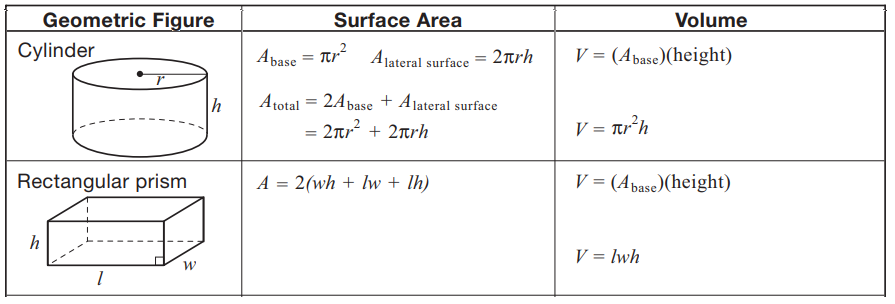 Calculate the surface area and volume of the following shapes. Show your work.
a)							b) 
						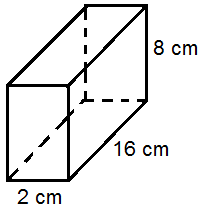 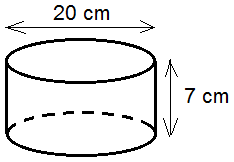 